Crossroad Academy Charter School of Business (Junior High)ook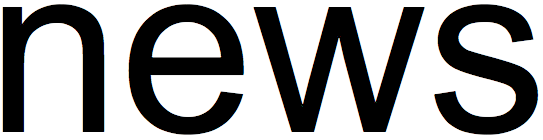 10.7.13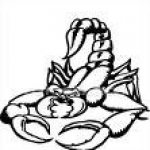 10/7  Picture Day TODAY!10/10 FAMU Essential Theatre “The Colored Museum” Fieldtrip (8th/ 9th);          Please turn in permission slips and money if you have not already         done so10/17 Hispanic Heritage Festival ($5.00)l10/17 End of the 1st Nine Weeks10/18 Student Holiday10/22 FSU Magnet Laboratory Fieldtrip (7th & 8th)